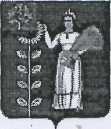 П О С Т А Н О В Л Е Н И ЕАДМИНИСТРАЦИИ СЕЛЬСКОГО ПОСЕЛЕНИЯ ПЕТРОВСКИЙ СЕЛЬСОВЕТ ДОБРИНСКОГО  МУНИЦИПАЛЬНОГО РАЙОНА ЛИПЕЦКОЙ ОБЛАСТИРОССИЙСКОЙ ФЕДЕРАЦИИ«27» декабря   2016г.             п.свх.Петровский                		№ 105«Об утверждении муниципальных заданийна оказание муниципальных услуг (выполнение работ)                                                                                по МАУК «Петровского ПЦК»на 2017-2019гг.       В соответствии с постановлением администрации сельского поселения Петровский сельсовет Добринского муниципального района Липецкой области Российской Федерации  от 11.03.2013г. № 9 «О создании муниципального автономного учреждения культуры «Петровский поселенческий центр культуры» путем изменения типа муниципального бюджетного учреждения  культуры  «Петровский  поселенческий  центра культуры»Постановляю:     1.Утвердить муниципальное задание на оказание муниципальных услуг  (выполнение работ)  по МАУК «Петровский поселенческий центр культуры» в соответствии с приложением.      2.Настоящее постановление вступает в силу с 01.01.2017 г.     3.Контроль за исполнением настоящего постановления оставляю за собой.Глава администрации сельского поселенияПетровский сельсовет:                                                Н.В.Лычкин             